                           Réunion du  31  Octobre  2017Membres présents :                                	         MAHINDAD                                  DJOUDER     BENMOUHOUB                                      BENDAHMANE    MEZIANE                            AMGHAR   MOSTPHAOUI   BENAHMED               Après avoir souhaité la bienvenue aux membres Présents, Monsieur MAHINDAD Kamal, Président de la Ligue passa la parole àMr le secrétaire général pour la lecture de l’ordre du jour.Ordre du jour :Lecture du courrier « arrivée ».Compte-rendu des travaux des commissions.Questions diverses.    A - FAF / LNF / LRFA :       - LRFA : recouvrement amende club RCS.       - LRFA : composante humaine de la DTW.       - LFP : invitation à la super-coupe d’Algérie du 01 Novembre 2017.       - FAF : mise à jour du fichier du parc automobile de la ligue.B - CLUBS:      - ETSB : désengagement du championnat.      - MOB : demande trio arbitres pour match amical.      - ASTID : autorisation de domiciliation.      - USBM : lettre de récusation d’un arbitre + demande de levée des sanctions disciplinaires des joueurs (regrets).      - AJFB : demande de participation au championnat U15.      - NRBS : demande de programmation le vendredi à domicile.      - ASOG : récusation délégué de match.      - ASTID : rapport au sujet arbitrage rencontre ASTID / WAF et demande autorisation pour rencontre amicale.      - NCB : invitation au tournoi du 01 et 02 novembre 2017.      - WA Felden : demande homologation stade communal Akbou.C – DJS :      - PV de réunion de la commission de préparation des manifestations sportives.      - Invitation à la cérémonie de remise des récompenses aux lauréats.D – Divers :      -  APC Semaoun : demande homologation stade communal.      - Arbitre BELKHERRAZ : rapport complémentaire au sujet inversement score de match.      - APC Seddouk : Occupation temporaire du stade communal.     Le bureau de ligue a écouté puis entériné la synthèse des travaux des commissions qui se résument comme suit :          Le bureau a approuvé à l’unanimité de ses présents :La levée de suspension des arbitres DJOUAMA et MADOUI.La clôture de dépôt des dossiers de licences séniors le jeudi 09-11-2017. Au delà de cette date, aucun dossier ne sera accepté.Le dépôt de plainte auprès du procureur de la république contre le journal « Stade news » pour accusations diffamatoires graves contre la ligue et ses membres.L’installation de Mr HOCINE khaled dans ses fonctions de médecin de la ligue avec affectation d’une indemnité mensuelle de 15000 DA soumise à IRG  à compter du 01 octobre 2017.L’affectation d’une indemnité mensuelle de 2000 DA au profit du DTWA et du DOC pour les besoins de communication.Le démarrage de la compétition U15 et U17 le 01 et 02 Décembre 2017.Le rejet de la demande de dérogation d’engagement de la catégorie U15 seulement formulée par le club AJF Béjaia au motif que cette catégorie est alignée sur celle des U17 engagée par l’ensemble des clubs.La venue d’une commission fédérale de contrôle de la gestion financière et administrative de la ligue le dimanche 05 novembre 2017.Les modalités d’accession et de rétrogradation pour la saison 2017-2018 ( voir inséré par ailleurs ).Par ailleurs, le secrétaire général a rappelé à l’ensemble des membres présents, les dispositions de l’article 42 des statuts de la ligue relatives à l’interdiction faite aux présidents des clubs affiliés à la ligue de présider une commission permanente de la ligue ni d’en être un de ses membres à l’exception de la commission de l’éthique.           Le secrétaire général                    Le PrésidentREGLEMENTS GENERAUX DE LA FAFEDITION 2016Article 55 : Rapports des officiels de match 1. L'arbitre et le commissaire du match sont tenus d'adresser par « Fax ou email » à la ligue un rapport relatant le résultat et les faits saillants de la rencontre dans les trois (03) heures qui suivent la fin de la rencontre. 2. Tout autre fait non signalé sur la feuille de match ne sera pas pris en considération à l’exception des infractions commises après la remise des copies de la feuille de match aux clubs concernés. 3. Nonobstant des dispositions de l’alinéa 2 cité ci-dessus, tout autre fait signalé au cours d’un match ( Avertissement ou expulsion ) et omis d’être inscrit par l'arbitre directeur sur la feuille de match doit faire l'objet d'un rapport complémentaire dans les vingt-quatre (24) heures qui suivent la fin de la rencontre. 4. L’original de la feuille de match doit être remis ou transmis à la ligue par l'arbitre directeur accompagnée du rapport de match au plus tard dans les vingt-quatre heures (24H) qui suivent la rencontre. 5. Le commissaire du match est également tenu de transmettre à la ligue le deuxième exemplaire de la feuille de match et son rapport au plus tard dans les vingt-quatre heures (24H) qui suivent la rencontre. Article 57 : Effectif 1) Si, au cours d’un match une équipe se présente sur le terrain avec un effectif de moins de onze (11) joueurs, la rencontre n’aura pas lieu et l’équipe contrevenante est sanctionnée par : PHASE ALLER : - Match perdu par pénalité;- Défalcation d’un (01) point; o Une amende de : - Cinq mille dinars (5.000DA) pour les divisions honneur et pré-honneur. PHASE RETOUR : - Match perdu par pénalité; - Défalcation de six (06) points; o Une amende de : - Cinq mille dinars (5.000DA) pour les divisions honneur et pré-honneur. 2) Si au cours d’une rencontre une équipe d’un club se présente sur le terrain avec un effectif de onze (11) joueurs ou plus, se trouve réduite à moins de sept (07) joueurs, les sanctions suivantes sont appliquées : PHASE ALLER : - Match perdu par pénalité; o Une amende de : - Cinq mille dinars (5.000DA) pour les divisions honneur et pré-honneur. PHASE RETOUR : - Match perdu par pénalité; - Défalcation de trois (03) points; o Une amende de : - Cinq mille (5.000DA) dinars pour les divisions honneur et pré-honneur. Article 58 : Equipement Les clubs sont tenus de respecter le règlement de l’équipement sportif pour les compétitions de la FAF. a) Couleurs de l’équipement :1. Les équipes doivent être uniformément vêtues aux couleurs officielles déclarées à l'engagement et conformément à la loi IV de l'International Board. 2. Avant le début de chaque saison sportive, la ligue publie sur son bulletin officiel les couleurs des équipements des clubs engagés. 3. Si au cours d’un match, les tenues (maillots, shorts et bas) des deux équipes en présence sont de même couleur ou prêtent à équivoque, le club recevant doit obligatoirement changer de tenue, en cas de refus il encourt les sanctions suivantes : 4. Pour une rencontre se déroulant sur un terrain neutre, il est procédé au tirage au sort pour désigner l'équipe qui doit changer de tenue. Tout refus de l'équipe tirée au sort entraîne les sanctions suivantes :- Match perdu par pénalité; o Une amende de : - Quinze mille (15.000DA) dinars pour les divisions honneur et pré-honneur. 5. Le gardien de but doit porter des couleurs le distinguant nettement des joueurs des deux équipes et de l'arbitre. b) Publicité La publicité sur les équipements est autorisée pour les rencontres des championnats de football amateur. Elle doit être conforme aux dispositions prévues par le règlement de l’équipement sportif de la FAF.Article 60 : Ballons 1- L’équipe qui reçoit doit fournir obligatoirement un minimum de huit (08) ballons. Le club visiteur doit également fournir quatre (04) ballons qui seront mis à la disposition de l’arbitre, avant le coup d’envoi. Si la rencontre est arrêtée définitivement pour absence de ballons, les sanctions prévues par le barème disciplinaire seront appliquées aux clubs fautifs.2- Pour une rencontre se déroulant sur un terrain neutre, chaque équipe doit fournir au minimum six (06) ballons. Si la rencontre est arrêtée définitivement pour manque de ballons. Les sanctions suivantes sont appliquées : - Match perdu par pénalité pour le ou les club (s) fautif (s); Article 62 : Forfait, refus de participation ou abandon de terrain d’une équipe 1. Forfait, refus de participation ou abandon de terrain Si une équipe séniors d’un club déclare forfait délibérément, refuse de participer à une rencontre, refuse de continuer à prendre part à la rencontre ou abandonne le terrain, le club encourt les sanctions suivantes : PHASE ALLER : - Match perdu par pénalité; - Défalcation de trois (03) points; o Une amende de : - Cinq mille (5.000 DA) dinars pour les divisions Honneur et Pré-Honneur). PHASE RETOUR : - Match perdu par pénalité; - Défalcation de six (06) points; o Une amende de : - Quinze mille (15.000 DA) dinars pour les divisions honneur et pré-honneur. 2. Remboursement des frais engagés relatif au forfait a) Le club déclarant forfait doit aviser son adversaire et sa ligue par tous moyens fax ou email. b) S’il déclare forfait tardivement alors que le club recevant a déjà pris les dispositions pour organiser le match et y participer. Il doit rembourser au club recevant tous les frais occasionnés par les préparatifs du match. c) Le club qui sollicite le remboursement des frais doit impérativement présenter les factures ou les justifications comptables des frais engagés. Celles-ci doivent être approuvées par la ligue. d) La décision de la ligue, relative au remboursement des frais engagés est immédiatement exécutoire, nonobstant un recours, et ce, dans les trente (30) jours qui suivent la parution de la décision. e) Toute équipe qui déclare forfait ou renonce à jouer le match retour, après avoir joué le match aller sur son propre terrain, doit rembourser à l’équipe adverse une somme équivalente aux frais engagés par celle-ci lors du match aller. Les factures dûment justifiées doivent être approuvées par la ligue. f) Tout club, déclarant forfait, peut, dans le cadre de son obligation à rembourser les frais engagés par le club adverse, faire constater sa présence sur le trajet par une autorité légale (police ou gendarmerie). Dans ce cas, il n’est pas tenu à l’obligation de remboursement. En tout état de cause, le forfait dûment constaté est sanctionné conformément au présent article. Les cas de force majeure seront traités par les organes juridictionnels conformément aux dispositions prévues par l’article 147 du présent règlement.Article 63 : Forfait général 1. Tout club dont une équipe senior enregistre trois (03) forfaits délibérés au cours d’une saison sportive est déclaré en forfait général. 2. Le forfait général d’un club entraîne le retrait de la compétition de l’équipe séniors et la rétrogradation en division pré-honneur (wilaya). 3. Si le forfait général est prononcé durant la phase aller, les résultats de l’équipe fautive sont annulés. 4. Si le forfait général est prononcé durant la phase retour, les résultats de la phase « aller » de l’équipe fautive sont maintenus. Ceux (résultats) de la phase « retour » sont annulés. 5. Article 64 : Rencontre à Huis clos Le huis clos est la décision prise par la ligue de faire jouer un match dans un stade sans la présence du public. Lorsqu’un match doit se dérouler à huis clos, seuls ont droit à l’accès au stade les personnes désignées ci-après : Dix-huit (18) joueurs par équipe; Les cinq (05) dirigeants disposant de licences; L’arbitre directeur et les arbitres assistants; Les commissaires du match; Le ou les officiels mandatés par la ligue ou la FAF; Le personnel du stade et les structures chargées de l’organisation de la rencontre; Les membres de la presse dûment accrédités par la ligue à raison d'un journaliste et d'un photographe par organe; Cinq (05) autres membres pour chaque club disposant de licences établies pour la saison en cours sont autorisés à prendre place à la tribune officielle. Huit (08) ramasseurs de balles. Au cas où l’arbitre constate la présence d’autres personnes dans les tribunes ou autour du terrain, il ne doit pas faire démarrer la rencontre, et le cas échéant, annuler le match. Le club fautif, encourt, les sanctions suivantes : - Le double des sanctions financières initiales; - Match perdu par pénalité. COMMISSION REGIONALE DE DISCIPLINESEANCE DU MARDI 24 Octobre 2017TRAITEMENT DES AFFAIRES1ER TOUR COUPE D’ALGERIE (JEUNES)AFFAIRE N° 13 : = Match JSTichy / RCS du 21.10.2017 (U19) -BENDJELILI Billel, lic 063039 (RCS) 01 Match ferme + 1.000 DA d’amende (C.D) AFFAIRE N° 14 : = Match JSTichy / OST du 21.10.2017 (U15)  -AIT SAID Rayane, lic 065016 (OST) 02 Matchs fermes + 1500 DA d’amende (voie de fait sur joueur adverse)  COMMISION JURIDICTIONNELLE DE DISCIPLINE                               REUNION DU  30-10-2017Membres présents : MOSTPHAOUI                  PrésidentDJOUDER                        Secrétaire  Général Ordre du jour :  Traitement des affaires disciplinaires.HONNEUR    SENIORSAffaire N° 01 : Match NCB /CRBSET  du 27-10-2017 (S)MESSAOUDI  Yougourthen ( NCB – LN° 061027 )  – avertissement. MAIZIA  Habib ( NCB – LN° 061042 ) – avertissement.FERRADJ  Louenas ( CRBSET – LN° 061584 ) – avertissement. DJOUDI  Sami ( CRBSET – LN° 061571 ) – avertissement. Affaire N° 02 : Match NBT  / SRBT  du 27-10-2017  (S)MAOUCHE  Souhib ( NBT  – LN° 061700 ) – avertissement.AZOUNE  Faouzi ( NBT – LN° 061705 ) – avertissement.Affaire N° 03 : Match OA / ASOG   du 28-10-2017  (S)OUALI  Hocine ( OA – LN° 061201 ) – 01 MF pour cumul d’avertissements (exclu).SLIM  Lamine  ( OA  – LN° 061181 )  – avertissement.MIHOUBI  Lyès ( OA  – LN° 061187 ) – avertissement.MOULOUDJI  Abderazak  ( ASOG – LN° 061531 ) – avertissement.Affaire N° 04 : Match CRBA / JSIO  du 27-10-2017 (S)  KERKAR  Sofiane  ( CRBA  – LN° 061560 ) – avertissement.ABDELLI  Ahmed  ( JSIO – LN° 061075 ) – avertissement.Affaire N° 05 : Match JSBA / CSPC  du 27-10-2017 (S)ZERARGA  Sami  ( CSPC – LN° 061495 ) – avertissement.Affaire N° 06 : Match AST / SSSA  du 28-10-2017 (S)KADOUR BACHA  Massi  ( AST – LN° 061367 ) – avertissement.FAID  Amine ( AST – LN° 061371 ) – avertissement.HAMMOUMRAOUI  Amirouche ( AST – LN° 061595 ) – avertissement.CHERIFI  Koceyla ( SSSA – LN° 061052 ) – avertissement.Vu la feuille de match et le rapport de l’arbitre qui signalent les jets de projectiles et crachats en fin de partie par la galerie du club SSSA sans dommages physiques, avertissement au club SSSA pour mauvais comportement de ses supporters et amende de 5000 DA (1° infraction).**************************************************Pré-honneur – seniorsAffaire N° 07 : Match  JST / IRBBH  du 27-10-2017 (S)HAMA  Fouad  ( JST – LN° 061321 ) – avertissement.AIT-AMRANE  Md Ouhmed  ( IRBBH  – LN° 061643 ) – avertissement.Affaire N° 08 : Match  USBM / NRBS  du 28-10-2017 (S )BOUZEROURA  Atmane  ( USBM – LN ° 061418 )  – avertissement.TERKI  Salim ( NRBS – LN ° 061470 ) – avertissement.GHILAS  Mohamed  ( NRBS – LN°061474 ) – avertissement.Affaire N° 09: Match  JSB / OMC  du 27-10-2017 (S )KAABACCHE  Anis  ( JSB – LN ° 061608 )  – 01 MF (C.D) + amende de 1000 DA.BOUNDAOUI  Oualid ( OMC – LN° 061175 )  – avertissement.Affaire N° 10: Match  ESIA / OF  du 27-10-2017 (S )AMEZA  Fawzi   ( OF  – LN ° 061631 )  – avertissement.IZEM  Sifax   ( OF – LN ° 061626 )  – avertissement.AGHOUILES  Menad   ( OF – LN ° 061625 )  – avertissement.Affaire N° 11: Match  USSA / BCEK  du 27-10-2017 (S )SOUAMA  Lyès   (  USSA  – LN ° 061250 )  – avertissement.Affaire N° 12: Match  ASTID / WAF  du 27-10-2017 (S )ROUACHE  Fahem   ( ASTID  – LN ° 061278 )  – avertissement.SADLI  Hicham   ( ASTID – LN ° 061273 )  – avertissement.SADLI  Fateh   ( ASTID – LN ° 061279 )  – avertissement.HARIR  Idriss ( WAF – LN° 061453 ) – avertissement.Traitement des Affaires DisciplinairesETAT STATISTIQUE JOURNÉES DU 27 ET 28.10.2017Modalités d’accession et de rétrogradation2016-20171°cas : Aucun club de Béjaia ne rétrograde de la régionale 2Le club classé premier de la division « honneur » accède en régionale.Le club classé dernier de la division « honneur » rétrograde en division « pré-honneur »Les clubs classés premier, deuxième et troisième du pré-honneur accèdent en « honneur ».                          15 – 1 – 1 + 3 = 162°cas : Un club de Béjaia rétrograde de la régionale 2Le club classé premier de la division « honneur » accède en régionale.Le club classé dernier de la division « honneur » rétrograde en division « pré-honneur »Les clubs classés premier et deuxième du pré-honneur accèdent en « honneur ».                          15 + 1 – 1 – 1 + 2 = 16     3°cas : Deux clubs de Béjaia rétrogradent de la régionale 2Le club classé premier de la division « honneur » accède en régionale.Le club classé dernier de la division « honneur » rétrograde en division « pré-honneur »Le club classé premier du pré-honneur accède en « honneur ».                          15 + 2 – 1 – 1 + 1 = 164°cas : Trois clubs de Béjaia rétrogradent de la régionale 2Le club classé premier de la division « honneur » accède en régionale.Les clubs classés dernier et avant-dernier de la division « honneur » rétrogradent en division « pré-honneur »Le club classé premier du pré-honneur accède en « honneur ».                          15 + 3 – 1 – 2 + 1 = 16COMMISSION ORGANISATION SPORTIVEHONNEUR PROGRAMMATION  3ème     JOURNEEVENDREDI 10 NOVEMBRE 2017SAMEDI 11 NOVEMBRE 2017§§§§§§§§§§§§§§§§§§§§§§§§§§PRE-HONNEUR PROGRAMMATION  3ème     JOURNEEVENDREDI 10 NOVEMBRE 2017SAMEDI 11 NOVEMBRE 2017DIVISION HONNEURCLASSEMENT 1° JOURNEEDIVISION PRE-HONNEURCLASSEMENT 1° JOURNEECOMMISSIONS TRAVAUX REALISES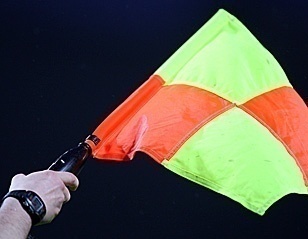 Organisation d’un examen de passage au grade de wilaya.Désignation des arbitres pour les rencontres séniors et U20.Organisation d’un test cooper de rattrapage.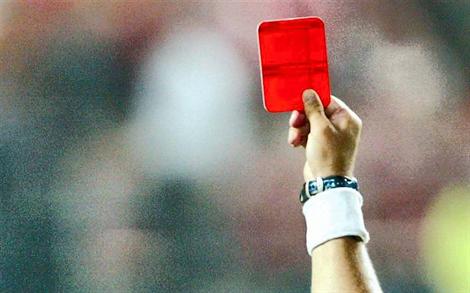 Etude de 12 affaires disciplinaires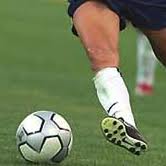 Elaboration des modalités d’accession et de rétrogradation pour la saison en cours.Insertion des couleurs des clubs.Programmation U19 et séniors.Confection des calendriers des jeunes.Désignation des sanctionsSeniorsSeniors JeunesTotalDésignation des sanctionsHon.P-Hon. JeunesTotalNombre d’affaires0606-12Avertissements1614-30Contestations décisions-01-01Expulsions joueurs01--01Expulsion: dirigeants----Avertissement club01--01Huis clos ----LIEUXRENCONTRESU 19SENIORSAIT RZINECRBAR / CSPC12 H14 H 30BEJAIA NACERIAAST / ASOG11 H14 H 30SEDDOUKRCS / CRBSET12 H14 H 30AMIZOURJSBA / SSSA11 H14 H 30AOKASCRBA / SRBT12 H14 H 30EXEMPTJS IGHIL OUAZZOUGJS IGHIL OUAZZOUGJS IGHIL OUAZZOUGLIEUXRENCONTRESU 19SENIORSTASKRIOUTNBT / ARBB11 H14 HBEJAIA NACERIANCB / OA11 H14 HLIEUXRENCONTRES U 19SENIORSTAMRIDJETJST / OF12 H14 H 30AKBOU CMLWAF / BCEK11 H14 H 30OUZELLAGUENWRBO / USBM11 H14 H 30LIEUXRENCONTRESU 19SENIORSTIMEZRITUSSA / IRBBH11 H14 HKHERRATAASTID / OMC12 H14 HIGHIL ALIESIA / NRBS11 H14 HEXEMPTJS BEJAIAJS BEJAIAJS BEJAIARENCONTRESSENIORSU 20CRBA / JSIO01 – 00REPORTEENCB / CRBSET01 – 00REPORTEEOA / ASOG03 – 01REPORTEENBT / SRBT02 – 00REPORTEERCS / ARBBREPORTEEREPORTEEAST / SSSA01 – 01REPORTEEJSBA / CSPC00 – 00 REPORTEEEXEMPTCRB AIT RZINECRB AIT RZINECLAS.CLUBSPTSJGNPBPBCDIF.Obs.1O AKBOU3110031+2--NB TASKRIOUT3110020+2--NC BEJAIA3110010+1--CRB AOKAS3110010+15AS TAASSAST1101011+0--SS SIDI AICH1101011+0--CSP CIVILE1101000+0--JSB AMIZOUR1101000+09JS I. OUAZZOUG0100101-110CRB SOUK EL TENINE0100101-1--AS OUED GHIR0100113-2--SRB TAZMALT0100102-2--RC SEDDOUK0000000+0--ARB BARBACHA0000000+0--CRB AIT RZINE0000000+0RENCONTRESSENIORSU 20ASTID / WAF01 – 02REPORTEEUSBM / NRBS01 – 02REPORTEEUSSA / BCEK01 – 00REPORTEEESIA /OF01 – 02REPORTEEJST / IRBBH00 – 00REPORTEEJSB / OMC00 – 02 REPORTEEEXEMPTWRB OUZELLAGUENWRB OUZELLAGUENCLAS.CLUBSPTSJGNPBPBCDIF.Obs.1O M’CISNA3110020+2--O FERAOUN3110021+1--WA FELDEN3110021+1--NRB SEMAOUN3110021+1--US SIDI AYAD3110010+16JS TAMRIDJET1101000+0--IRB BOUHAMZA1101000+08US BENI MANSOUR0100112-1--ES IGHIL ALI0100112-1--ASTI DARGUINA0100112-1--BC EL KSEUR0100101-1--JS BEJAIA0100102-2--WRB OUZELLAGUEN0000000+0